Разъяснение на запрос 15 от 11.07.2019 г. Текст запроса: Добрый день.Подскажите, пожалуйста, можно ли будет в процессе реализации Программы центра менять ее? В составе КД есть «Проект программы центра». Этот документ в дальнейшем можно будет как-то менять или он является окончательным и изменению не подлежит?Текст разъяснения: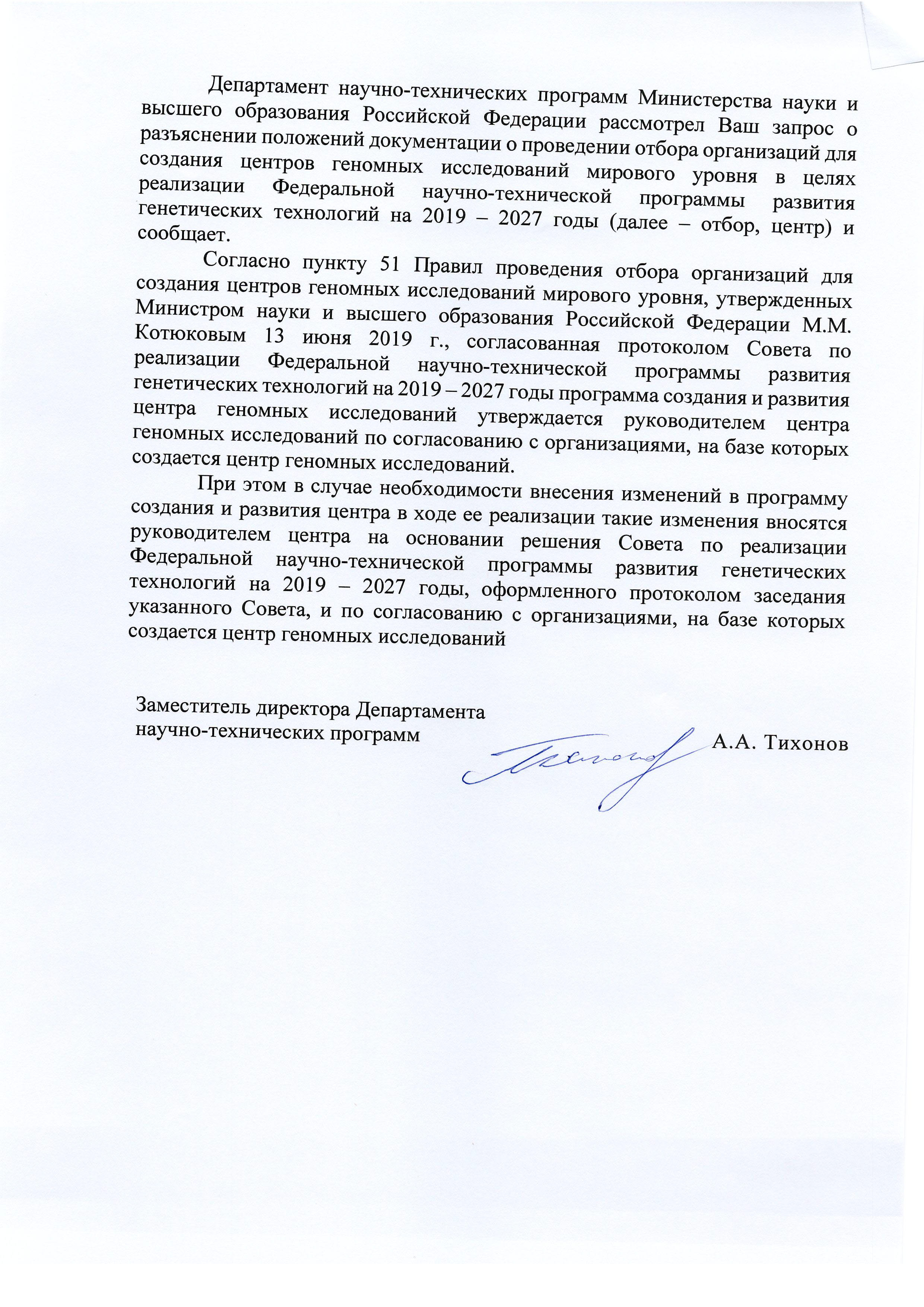 